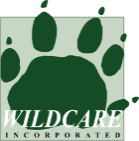 Wildcare Branch Assets RegisterWildcare branches are required to maintain a record of the (non-consumable) assets in their possession. This is to ensure that all Branch members can easily identify the extent and physical storage location of assets. Additionally, if a Branch is disbanded the register can be used to ensure that the assets are appropriately deployed (eg to another Wildcare Branch).Branch Name: Asset DescriptionPhysical Storage LocationDate Added to Register